DESTINY RESOURCESADD RESOURCES TO DESTINYLog in to DestinyClick on CATALOGClick on ADD RESOURCELeave FIND ALL as RESOURCESEnter the item you are looking for under WHERE RESOURCE NAME STARTS WITH:In this example, we typed Chromebook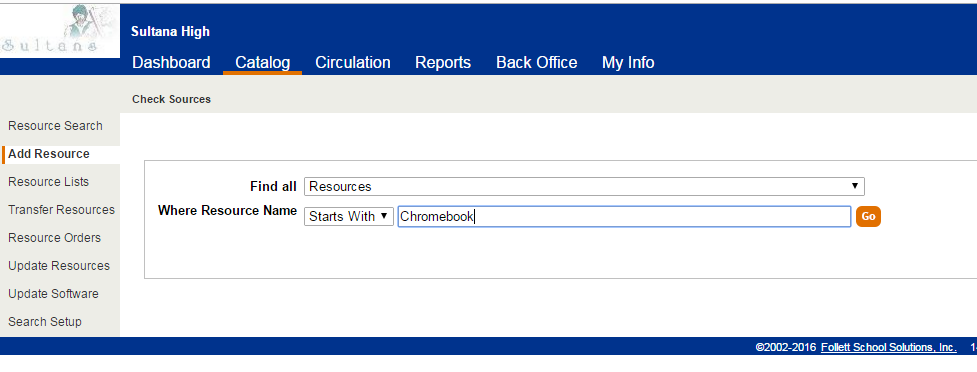 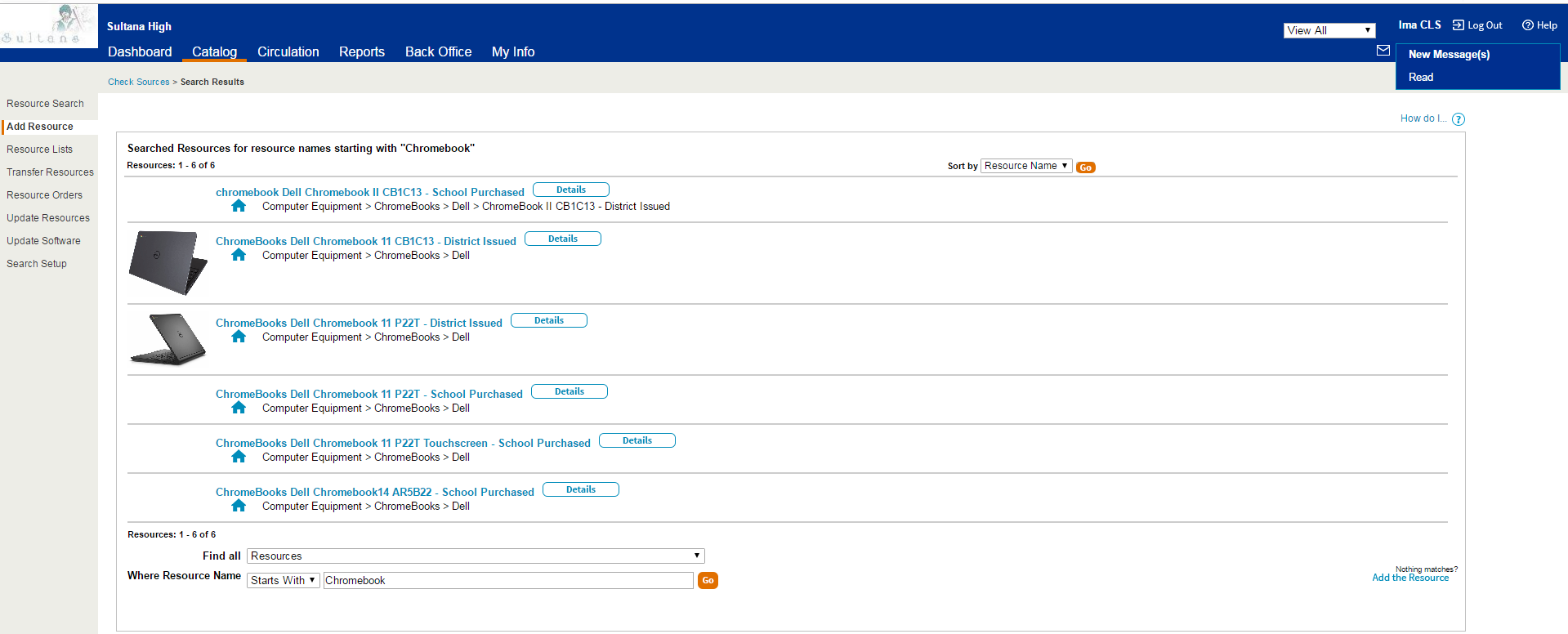 Select the Resource you want to add.  Click on DETAILSTo add items to this Resource Type, click ADD ITEM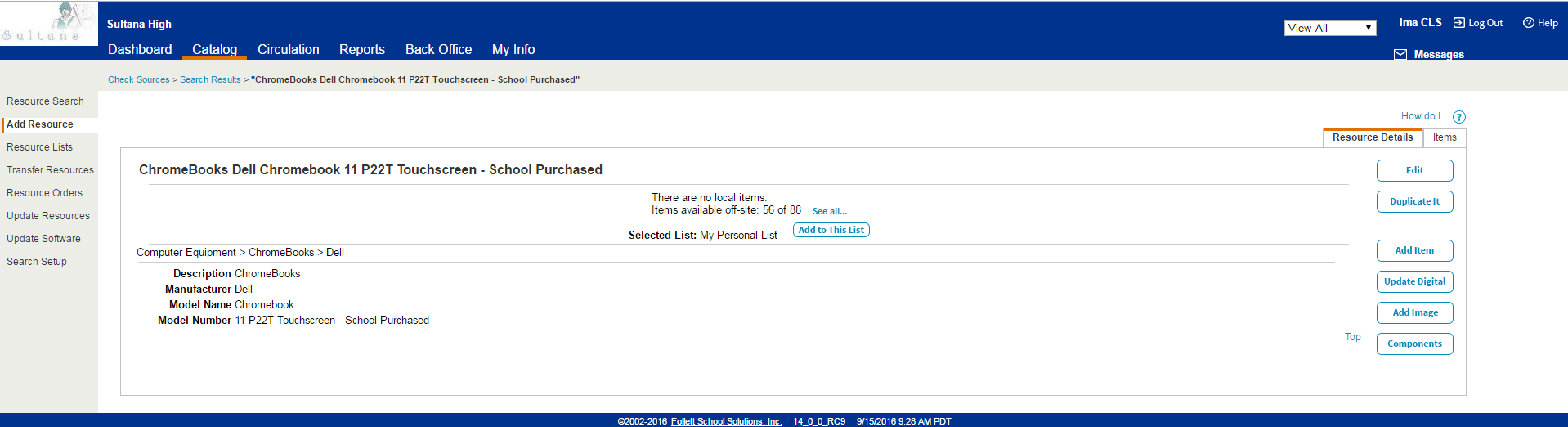 To Add one item at a time, enter the Barcode and Serial Number (See example)Click SAVE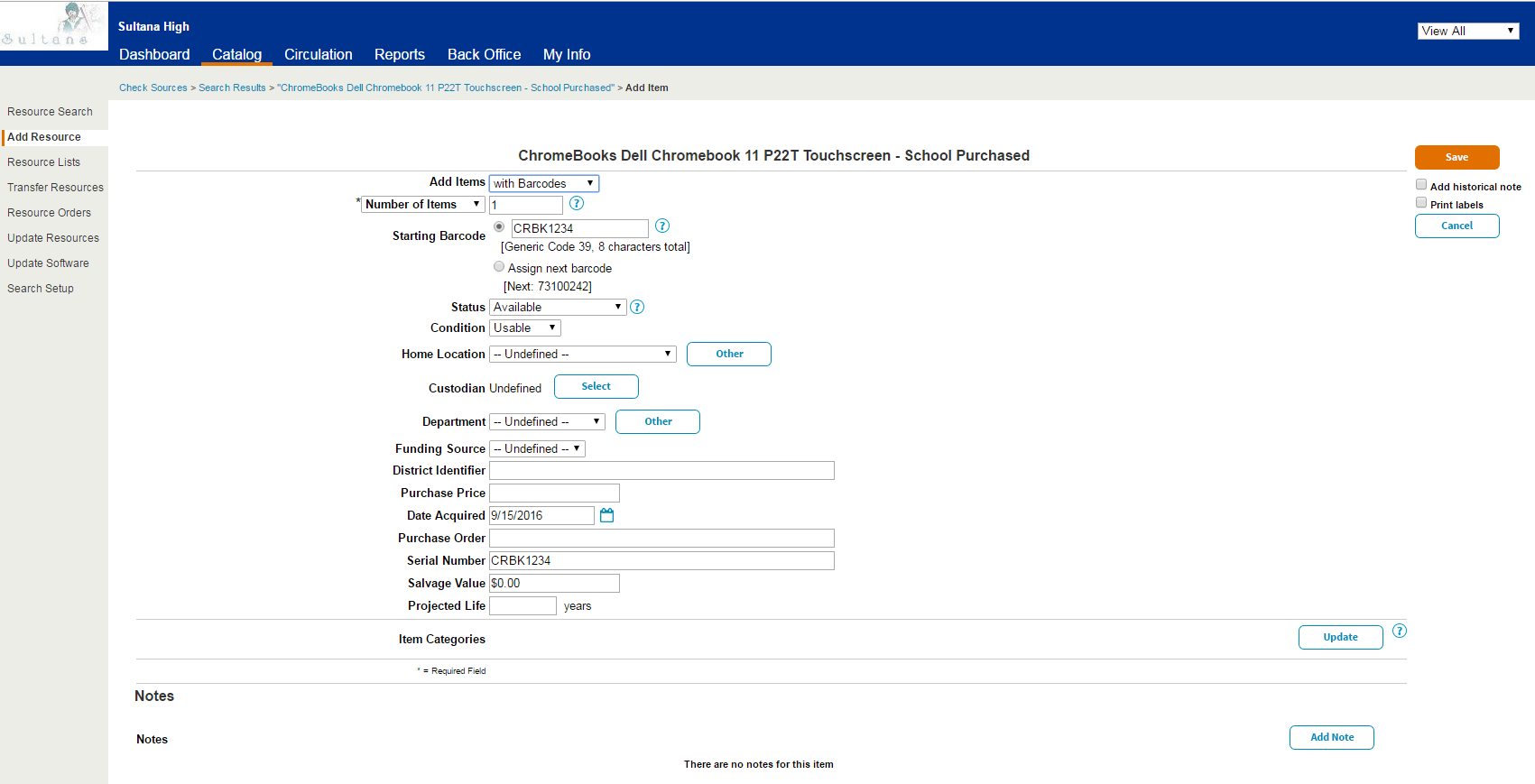 NOTE:  You must enter a barcode and Serial Number as a minimum entry.  If the item has a barcode tag, use that in the Barcode field, otherwise use the Serial Number for both.  All other information is optional, but enter what you have especially when dealing with items that were purchased with Title 1 money.QUESTION:  What if I’m unsure what Resource Name to use?ANSWER:  Click on RESOURCE SEARCH, then click on RESOURCE LIST.  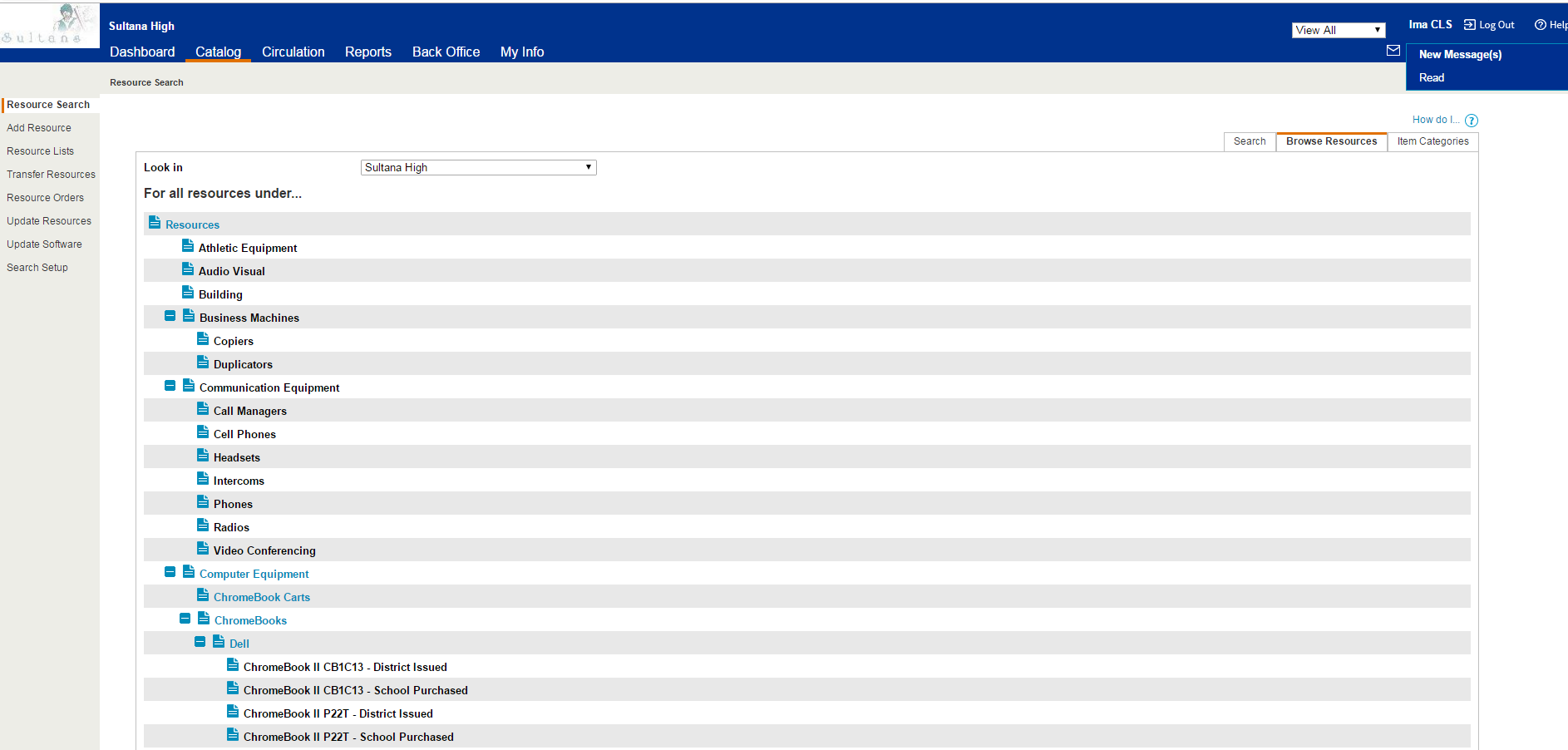 REPORTSTo Run a Report to see which Chromebooks are not checked out.Click on REPORTS tab, and then select RESOURCE REPORTS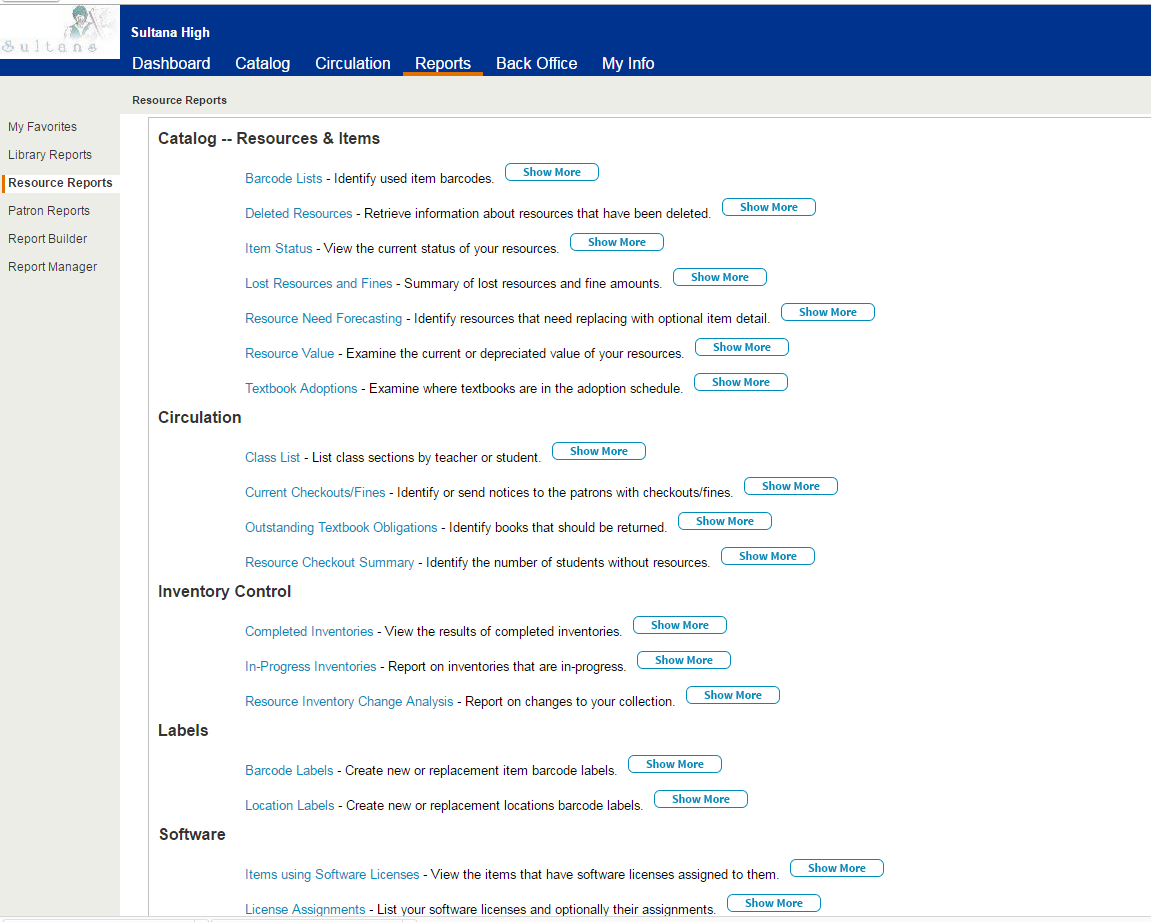 Click on ITEM STATUS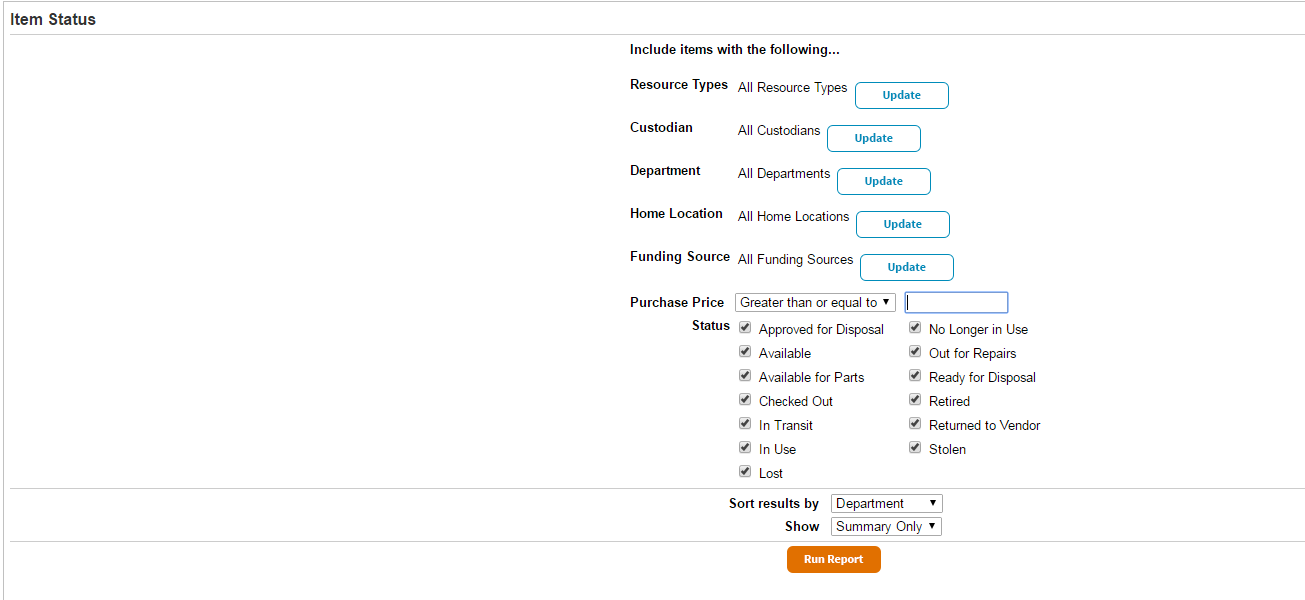 To filter to a specific type of Resource, for RESOURCE TYPES, click UPDATEClick CLEAR ALL next to RESOURCES, then scroll down to the resource type you are looking for and click SELECT ALL  (in this example, we are looking for Dell Chromebooks.  We only want to know the number of District Issued Dell Chromebooks, so uncheck the School Purchased and Samsung CB’s.)Scroll down and Click OK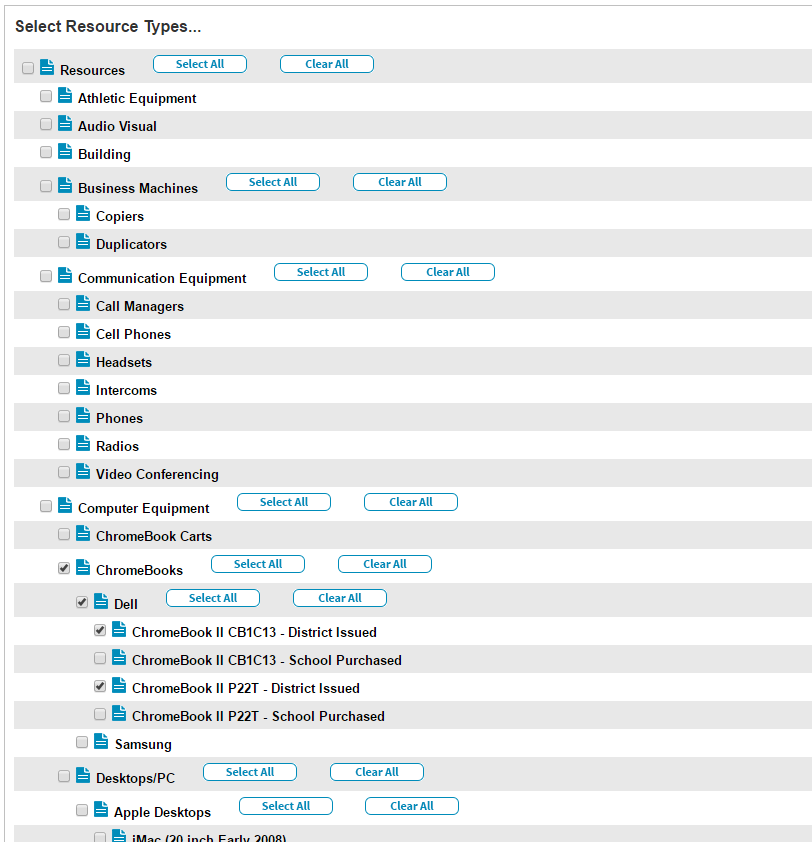 Under STATUS, uncheck everything except AVAILABLE, click RUN REPORT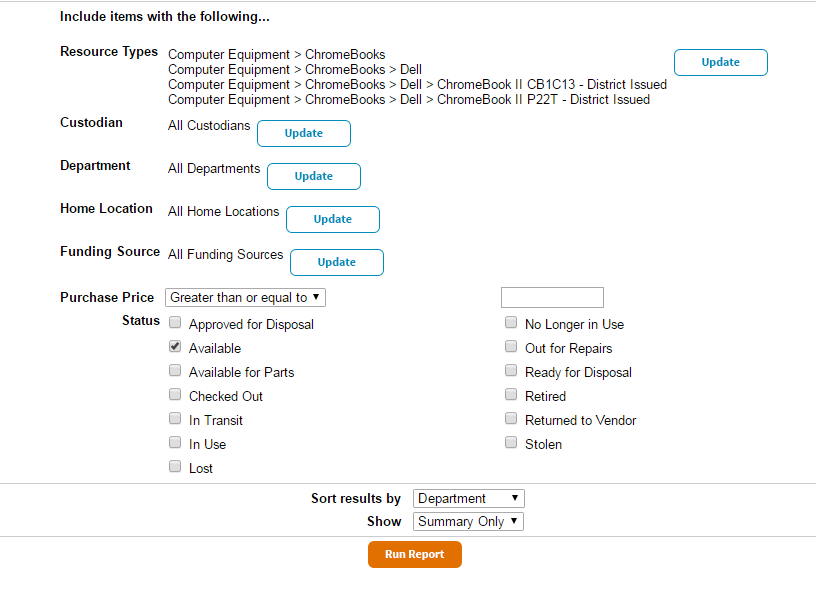 The Job Manager will open, wait a minute or two and click REFRESH LIST, when Completed, click VIEW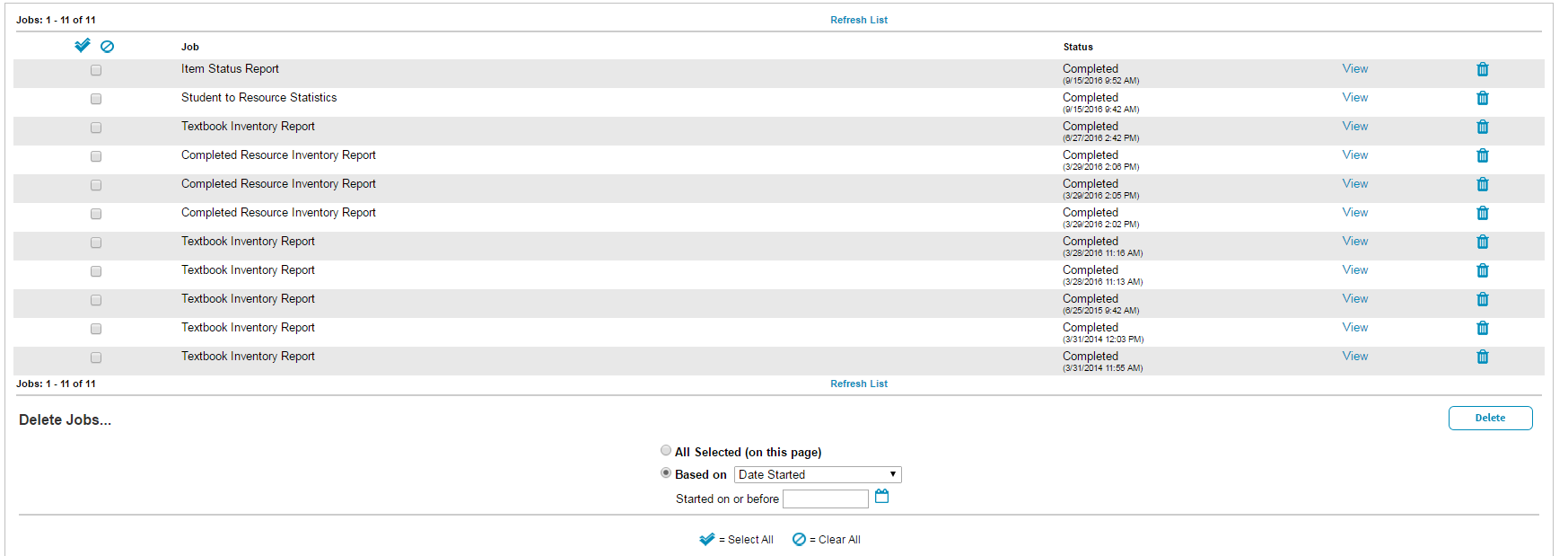 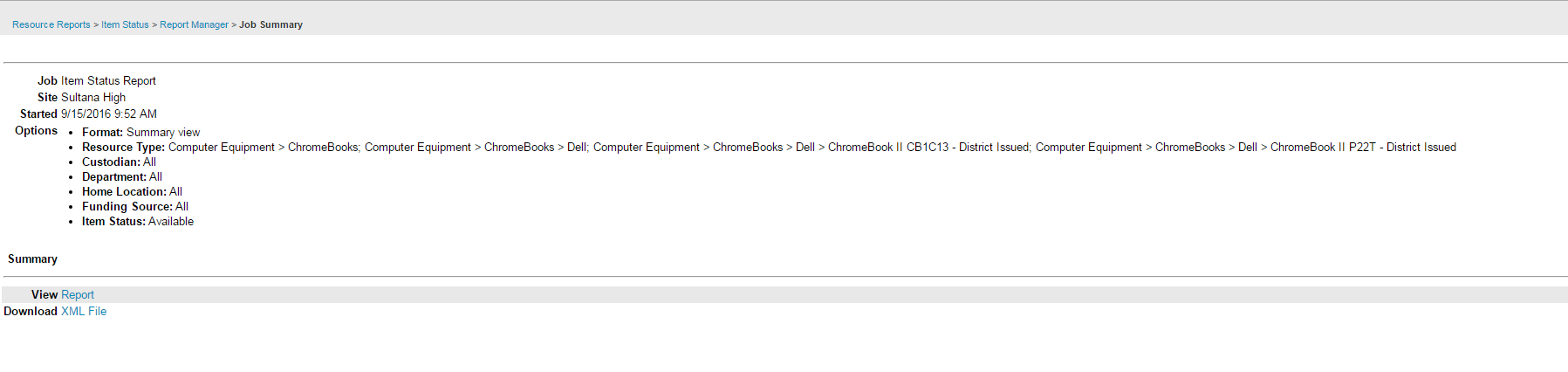 Click on View Report to see results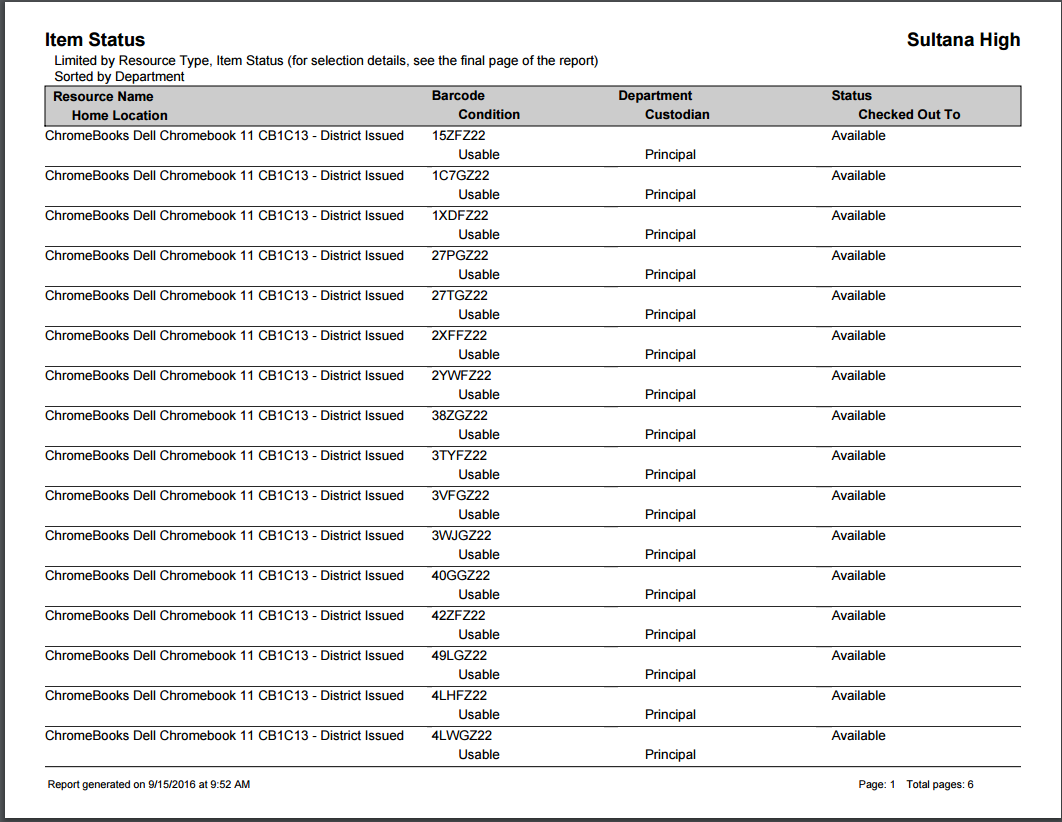 You can also download this report in an XML file that you can open in Excel.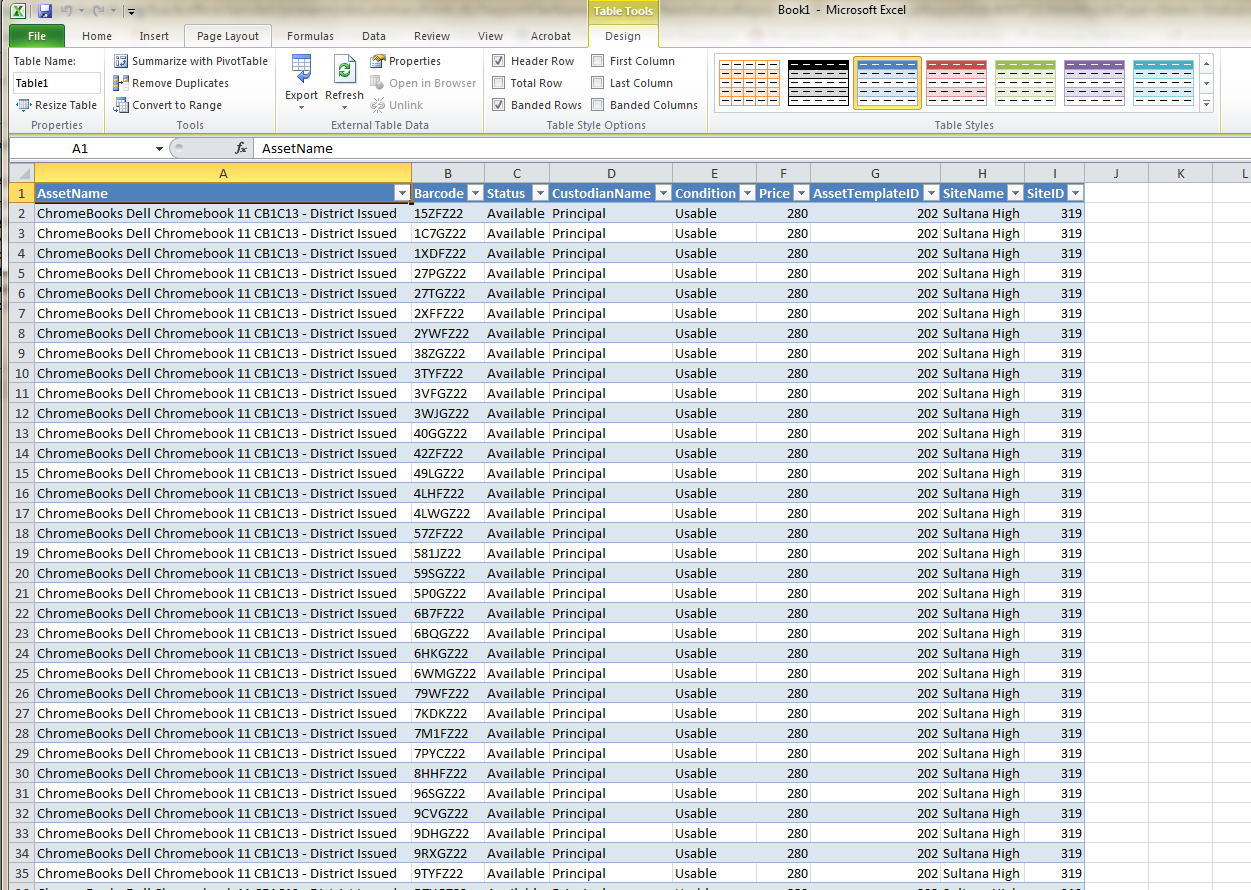 